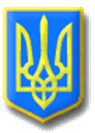 ЛИТОВЕЗЬКА СІЛЬСЬКА РАДАІВАНИЧІВСЬКОГО РАЙОНУ, ВОЛИНСЬКОЇ ОБЛАСТІПРОТОКОЛШістнадцятої  сесії сільської ради сьомого скликанняВід 14 серпня 2018р.                                                                          с. ЛитовежВсього обрано 22 депутатиПрисутні на сесії 17 депутатів:Ганюк Лілія Іванівна, Дусь Микола Васильович,  Клин Андрій Леонідович,   Касянчук Олена Леонідівна,  Качмарчук Василь Анатолійович, Крась Сергій Васильович, Кукоба Віталій Вікторович, Лукашук Юрій Олександрович, Матящук Ярослав Васильович, Мацюк Сергій Григорович,  Красюн сергій Миколайович, Парій Надія Василівна,  Новосад Юлія Василівна, Соломенюк Михайло Сергійович, Романюк Іван Володимирович, Микитюк Микола Харитонович,  Шестон Чеслав Анатолійович.Відсутні: Баран Олександр Михайлович, Бутчак Микола Михайлович, Глушнюк Юрій Олександрович, Куницька Лариса Веніамінівна, Киця Роман Андрійович   ( з поважних причин).Запрошені:Директор ЗОШ І-ІІІст. с. Литовеж– Т.І.ІваницькаДиректор ЗОШ І-ІІ ст. с.Заставне – В.А.КуницькийДиректор ЗОШ І-ІІ ст с. Мовники –Т.І.ГромикЗавідувач ДНЗ «Метелик» - Т.В.БоярськаСімейний лікар Литовезької АЗПСМ – М.Є.Тюхта          Сесію веде Литовезький сільський голова - Іванчук Іван Іванович.Для ведення протоколу засідання сесії необхідно обрати секретаря сесії.Поступила пропозиція секретарем сесії обрати діючого секретаря ради Касянчук Олену Леонідівну.  Питання ставиться на голосування.Проголосували:   «за»- одноголосно.Секретар засідання  -   Касянчук О.Л.        На шістнадцяту сесію сільської ради сьомого скликання прибуло  17 депутатів. Відповідно до пункту 12 статті 46 Закону України «Про місцеве самоврядування в Україні» сесія є правомочною. У кого є які пропозиції щодо початку роботи сесії? Поступила пропозиція роботу шістнадцятої сесії сільської ради сьомого скликання розпочати. Хто за дану пропозицію прошу голосувати? Проти? Утримався? Голосували одноголосно. Шістнадцята  сесія сільської ради сьомого скликання оголошена відкритою.Депутати  сільської ради та присутні виконали Державний Гімн України.Секретар ради Касянчук О.Л.  пропонує обрати лічильну комісію для проведення поіменного голосування в складі 2-х депутатів.Питання про кількісний склад лічильної комісії ставиться на голосування:                            Проголосували:                             «за»- одноголосно.                            Рішення прийнято         До складу лічильної комісії пропонується обрати депутатів сільської ради:
      Соломенюка Михайла СергійовичаПарій Надію Василівну         Питання про персональний склад лічильної комісії ставиться на голосування:                                          Проголосували:                                           «за»- одноголосно.                                          Рішення прийнятоПорядок денний:1.Про затвердження порядку денного шістнадцятої  сесії сільської ради сьомого скликання.Доповідач: О.Л.Касянчук – секретар ради.2.Про призначення заступника сільського голови Литовезької сільської ради.Доповідач: І.І.Іванчук – сільський голова.3. Про затвердження звіту про виконання бюджету Литовезької сільської ради за І півріччя 2018 року.Доповідач: Ю.В.Твардовська – начальник відділу фінансів.4. Про внесення змін в рішення №10/2 від 22.12.2017 року Литовезької сільської ради «Про сільський бюджет на 2018 рік».Доповідач: Ю.В.Твардовська – начальник відділу фінансів.5. Про  створення методичного кабінету гуманітарного відділу Литовезької сільської ради.Доповідач: Г.Гресь – начальник гуманітарного відділу Литовезької сільської ради.6. Про затвердження Статуту ЗДО «Пізнайко».Доповідач: Г.Гресь – начальник гуманітарного відділу Литовезької сільської ради.7. Про утворення Заставненської публічної бібліотеки.Доповідач: Г.Гресь – начальник гуманітарного відділу Литовезької сільської ради.8. Про зміну засновника Загальноосвітньої школи І-ІІІ ступеня с. Заболотці та її назви.Доповідач: Г.Гресь – начальник гуманітарного відділу Литовезької сільської ради.9. Про зміну засновника Загальноосвітньої школи І-ІІІ ступеня с. Литовеж та її назви.Доповідач: Г.Гресь – начальник гуманітарного відділу Литовезької сільської ради.10. Про затвердження Статуту Заставненської початкової школи Литовезької сільської ради Волинської області .Доповідач: Г.Гресь – начальник гуманітарного відділу Литовезької сільської ради.11. Про  затвердження штатного розпису Заставненської початкової школи.Доповідач: Г.Гресь – начальник гуманітарного відділу Литовезької сільської ради.12. Про внесення змін до штатного розпису КЗ «Литовезького ліцею».Доповідач: Г.Гресь – начальник гуманітарного відділу Литовезької сільської ради.13. Про погодження Положення про загальнозоологічний заказник місцевого значення «Прибужжя».Доповідач: Філюта Катерина Олександрівна - головний спеціаліст Управління екології та природних ресурсів Волинської ОДА.14. Про погодження створення національного природного парку «Західне Побужжя».Доповідач: Філюта Катерина Олександрівна - головний спеціаліст Управління екології та природних ресурсів Волинської ОДА.15. Про оприлюднення проекту рішення «Про обмеження руху вантажного, великогабаритного та великовагового транспорту вулицями Литовезької ОТГ» Доповідач: О.Л.Касянчук – секретар ради.16.Про затвердження Порядку використання коштів сільського та субвенцій обласного бюджетів на забезпечення житлом дітей-сиріт, дітей, позбавлених батьківського піклування та  осіб з їх числа.Доповідач: М.В.Костецька – провідний спеціаліст гуманітарного відділу.17. Про затвердження Положення про преміювання працівників культури.Доповідач: Г.Гресь – начальник гуманітарного відділу Литовезької сільської ради.18. Про надання дозволу на розробкупроекту із землеустрою щодо відведення земельної ділянки у власність для будівництва та обслуговування житлового будинку, господарських будівель і споруд гр. Веремчуку Р.С. в межах с.Біличі Доповідач: Б.Є.Кирпичов – начальник відділу з питань  комунальної власності та земельних відносин.19. Про надання дозволу на розробку проекту із землеустрою щодо відведенняземельної ділянки у власність гр. Петрович А.С. в межах с.Кречів.Доповідач: Б.Є.Кирпичов – начальник відділу з питань  комунальної власності та земельних відносин.20. Про надання дозволу на розробку проекту із землеустрою щодо відведенняземельної ділянки у власність гр. Залізецькій Л.А. в межах с.Заболотці.Доповідач: Б.Є.Кирпичов – начальник відділу з питань  комунальної власності та земельних відносин.21. Про надання дозволу на розробку проекту із землеустрою щодо відведенняземельної ділянки у власність гр. Левосюк О.В. в межах с.Біличі.Доповідач: Б.Є.Кирпичов – начальник відділу з питань  комунальної власності та земельних відносин. 22. Про надання дозволу на розробку проекту із землеустрою щодо відведення земельної ділянки в оренду гр. Дубенюку А.М. в межах с.Заставне.Доповідач: Б.Є.Кирпичов – начальник відділу з питань  комунальної власності та земельних відносин.23. Про затвердження технічної документації із землеустрою щодо встановлення меж земельної ділянки в натурі (на місцевості) гр. Дишкант О.І. для будівництва та обслуговування житлового будинку, господарських будівель і споруд в межах с.Литовеж.Доповідач: Б.Є.Кирпичов – начальник відділу з питань  комунальної власності та земельних відносин.24. Про затвердження технічної документації із землеустрою щодо встановлення меж  земельної ділянки в натурі (на місцевості) гр. Любеля О.А. для будівництва та обслуговування житлового будинку, господарських будівель і споруд в межах с.Мовники.Доповідач: Б.Є.Кирпичов – начальник відділу з питань  комунальної власності та земельних відносин.25. Про затвердження технічної документації із землеустрою щодо встановлення меж  земельної ділянки в натурі (на місцевості) гр. Любеля О.А. для ведення особистого селянського господарства в межах с.Мовники.Доповідач: Б.Є.Кирпичов – начальник відділу з питань  комунальної власності та земельних відносин.26. Про надання дозволу на розроблення технічної документації із землеустроющодо інвентаризації земельної ділянки комунальної власності.Доповідач: Б.Є.Кирпичов – начальник відділу з питань  комунальної власності та земельних відносин.27. Про затвердження технічної документації із землеустрою щодо встановлення меж земельної ділянки в натурі (на місцевості) гр. Андрійчук Н.Т. для будівництва та житлового будинку, господарських будівель і споруд в межах с.Заболотці.Доповідач: Б.Є.Кирпичов – начальник відділу з питань  комунальної власності та земельних відносин.28. Про затвердження технічної документації із землеустрою щодо встановлення меж земельної ділянки в натурі (на місцевості)гр. Бигар В.В. для будівництва та обслуговування житлового будинку, господарських будівель і споруд в межах с.Заболотці.Доповідач: Б.Є.Кирпичов – начальник відділу з питань  комунальної власності та земельних відносин.29. Про затвердження технічної документації із землеустрою щодо встановлення меж земельної ділянки в натурі (на місцевості) гр. Бортнік В.А. для будівництва та обслуговування житлового будинку, господарських будівель і споруд в межах с.Заболотці.Доповідач: Б.Є.Кирпичов – начальник відділу з питань  комунальної власності та земельних відносин.30. Про затвердження технічної документації із землеустрою щодо встановлення меж земельної ділянки в натурі (на місцевості) гр. Гринюк І.С. для будівництва та обслуговування житлового будинку, господарських будівель і споруд в межах с.Заболотці.Доповідач: Б.Є.Кирпичов – начальник відділу з питань  комунальної власності та земельних відносин.31. Про затвердження технічної документації із землеустрою щодо встановлення меж земельної ділянки в натурі (на місцевості) для будівництва та обслуговування житлового будинку, господарських будівель і споруд гр.Костюк В.Й., Костюк В.Р., Вітичук Т.В. в межах с.Заболотці. Доповідач: Б.Є.Кирпичов – начальник відділу з питань  комунальної власності та земельних відносин.32. Про затвердження технічної документації із землеустрою щодо встановлення меж земельної ділянки в натурі (на місцевості) гр. Парфенюк О.О. для будівництва та обслуговування житлового будинку, господарських будівель і споруд в межах с.Заболотці.Доповідач: Б.Є.Кирпичов – начальник відділу з питань  комунальної власності та земельних відносин.33. Про затвердження технічної документації із землеустрою щодо встановлення меж земельної ділянки в натурі (на місцевості) гр. Парфенюк О.О.  для ведення особистого селянського господарства в межах с.Заболотці.Доповідач: Б.Є.Кирпичов – начальник відділу з питань  комунальної власності та земельних відносин.34. Про затвердження технічної документації із землеустрою щодо встановлення меж земельної ділянки в натурі (на місцевості) для будівництва та обслуговування житлового будинку, господарських будівель і споруд гр.Пасічник О.О., Пасічник М.В., Стуга О.О. в межах с.Заболотці.Доповідач: Б.Є.Кирпичов – начальник відділу з питань  комунальної власності та земельних відносин.35. Про затвердження технічної документації із землеустрою щодо встановлення меж земельної ділянки в натурі (на місцевості) гр. Романюк І.Я. для будівництва та обслуговування житлового будинку, господарських будівель і споруд в межах с.Заболотці.Доповідач: Б.Є.Кирпичов – начальник відділу з питань  комунальної власності та земельних відносин.36. Про надання дозволу на розроблення проекту із землеустрою щодо відведення земельної ділянки для будівництва та обслуговування будівель органів державної влади та місцевого самоврядування (незавершене будівництво садочка на 90 місці).Доповідач: Б.Є.Кирпичов – начальник відділу з питань  комунальної власності та земельних відносин. 37. Про звернення до Прем’єр- міністра, Голови Верховної Ради України, Міністра енергетики та вугільної промисловості України, голови Волинської обласної державної адміністрації.Доповідач: І.І.Іванчук – сільський голова.38. Про затвердження розпоряджень сільського голови, виданих в міжсесійний період.Доповідач: Є.М.Карпюк – керуюча справами.39.Різне1.СЛУХАЛИ: Про затвердження порядку денного шістнадцятої сесії сільської ради сьомого скликання.ДОПОВІДАЄ: О.Л.Касянчук – секретар ради, яка ознайомила всіх присутніх із порядком денним шістнадцятої сесії сільської ради сьомого скликання.ВИСТУПИЛИ: депутат ради – Клин А.Л., який запропонував підтримати проект  рішення.ГОЛОСУВАЛИ: прийняти проект рішення за основу і в цілому, як рішення ради«за»-18 (голосував сільський голова);  «проти» - 0; «утримався» - 0.ВИРІШИЛИ: рішення «Про затвердження порядку денного шістнадцятої сесії сільської ради сьомого скликання» - прийняти.   (рішення №16/1 додається)2.СЛУХАЛИ: Про призначення заступника сільського голови Литовезької сільської ради.ДОПОВІДАЄ: І.І.Іванчук – сільський голова, який висунув на посаду заступника кандидатуру Гресь Г.Ф. на затвердження сесією .ВИСТУПИЛИ: Микитюк М.Х.- депутат ради, який запропонував обрати на посаду заступника голови депутата ради – Крася С.В.Голосували: кандидатура Гресь Г.Ф. «за» -13, кандидатура, Крася С.В. «за» -4.ГОЛОСУВАЛИ: прийняти проект рішення за основу і в цілому, як рішення ради«за»-13 (голосував сільський голова); «проти» - 4; «утримався» - 1.ВИРІШИЛИ: рішення «Про призначення заступника сільського голови Литовезької сільської ради» - прийняти (рішення №16/2додається).3.СЛУХАЛИ: Про затвердження звіту про виконання бюджету Литовезької сільської ради за І півріччя 2018 року.ДОПОВІДАЄ: Ю.В.Твардовська – начальник відділу фінансів, яка роздала присутнім та зачитала звіт про виконання бюджету Литовезької сільської ради за І півріччя 2018 року.ВИСТУПИЛИ: Лукашук Ю.О., Шестон Ч.А. – депутати ради, які запропонували підтримати даний проект рішення.ГОЛОСУВАЛИ: прийняти проект рішення за основу і в цілому, як рішення ради«за»-15 (голосував сільський голова); «проти» - 2; «утримався» - 0. (Качмарчук В.А. вийшов з зали)ВИРІШИЛИ: рішення «Про затвердження звіту про виконання бюджету Литовезької сільської ради за І півріччя 2018 року» - прийняти (рішення №16/3додається).4.СЛУХАЛИ: Про внесення змін в рішення №10/2 від 22.12.2017 року Литовезької сільської ради «Про сільський бюджет на 2018 рік».ДОПОВІДАЄ: Ю.В.Твардовська – начальник відділу фінансів, яка зачитала проект рішення та пояснювальну записку до нього. ВИСТУПИЛИ: депутати ради – Шестон Ч.А., Матящук Я.В., Романюк І.В., Ганюк Л.І. які  сказали, що попередньо всі питання та зміни розглядались на засіданні постійної комісії ради та запропонували підтримати даний проект рішення. ГОЛОСУВАЛИ: прийняти проект рішення за основу і в цілому, як рішення ради«за»-18 (голосував сільський голова); «проти» - 0; «утримався» - 0.ВИРІШИЛИ: рішення «Про внесення змін в рішення №10/2 від 22.12.2017 року Литовезької сільської ради «Про сільський бюджет на 2018 рік» - прийняти (рішення №16/4додається).5.СЛУХАЛИ: Про  створення методичного кабінету гуманітарного відділу Литовезької сільської ради.ДОПОВІДАЄ: Г.Гресь – начальник гуманітарного відділу Литовезької сільської ради, яка обгрунтувала доцільність створення методичного кабінету, зачитала напрями роботи та його склад.ВИСТУПИЛИ: Матящук Я.В.- депутат ради, який закликав підтримати даний проект рішення.ГОЛОСУВАЛИ: прийняти проект рішення за основу і в цілому, як рішення ради«за»-18 (голосував сільський голова); «проти» - 0; «утримався» - 0.ВИРІШИЛИ: рішення «Про  створення методичного кабінету гуманітарного відділу Литовезької сільської ради» - прийняти (рішення №16/5додається).6.СЛУХАЛИ: Про затвердження Статуту ЗДО «Пізнайко».ДОПОВІДАЄ: Г.Гресь – начальник гуманітарного відділу Литовезької сільської ради, яка ознайомила присутніх зі статутом та проектом рішення.ВИСТУПИЛИ: Качмарчук В.А. – депутат ради, який запропонував підтримати даний проект рішення.ГОЛОСУВАЛИ: прийняти проект рішення за основу і в цілому, як рішення ради«за»-18 (голосував сільський голова); «проти» - 0; «утримався» - 0.ВИРІШИЛИ: рішення «Про затвердження Статуту ЗДО «Пізнайко» - прийняти (рішення №16/6додається).7.СЛУХАЛИ: Про утворення Заставненської публічної бібліотеки.ДОПОВІДАЄ: Г.Гресь – начальник гуманітарного відділу Литовезької сільської ради, яка зачитала проект рішення та Положення про Заставненську публічну бібліотеку.ВИСТУПИЛИ: Соломенюк М.С. – депутат ради, який запропонував підтримати даний проект рішення.ГОЛОСУВАЛИ: прийняти проект рішення за основу і в цілому, як рішення ради«за»-18 (голосував сільський голова); «проти» - 0; «утримався» - 0.ВИРІШИЛИ: рішення «Про утворення Заставненської публічної бібліотеки» - прийняти (рішення №16/7додається).8.СЛУХАЛИ: Про зміну засновника Загальноосвітньої школи І-ІІІ ступеня с. Заболотці та її назви.ДОПОВІДАЄ: Г.Гресь – начальник гуманітарного відділу Литовезької сільської ради, яка ознайомила присутніх з проектом рішення та обгрунтувала необхідність даних змін.ВИСТУПИЛИ: Матящук Я.В.– депутат ради, який запропонував підтримати даний проект рішення.ГОЛОСУВАЛИ: прийняти проект рішення за основу і в цілому, як рішення ради«за»-18 (голосував сільський голова); «проти» - 0; «утримався» - 0.ВИРІШИЛИ: рішення «Про зміну засновника Загальноосвітньої школи І-ІІІ ступеня с. Заболотці та її назви» - прийняти (рішення №16/8додається).9.СЛУХАЛИ: Про зміну засновника Загальноосвітньої школи І-ІІІ ступеня с. Литовеж та її назви.ДОПОВІДАЄ: Г.Гресь – начальник гуманітарного відділу Литовезької сільської ради, яка ознайомила присутніх з проектом рішення та обгрунтувала необхідність даних змін. ВИСТУПИЛИ: Касянчук О.Л.– депутат ради, яка запропонувала підтримати даний проект рішення.ГОЛОСУВАЛИ: прийняти проект рішення за основу і в цілому, як рішення ради«за»-18 (голосував сільський голова); «проти» - 0; «утримався» - 0.ВИРІШИЛИ: рішення «Про зміну засновника Загальноосвітньої школи І-ІІІ ступеня с. Литовеж та її назви» - прийняти (рішення №16/9додається).10.СЛУХАЛИ: Про затвердження Статуту Заставненської початкової школи Литовезької сільської ради Волинської області .ДОПОВІДАЄ: Г.Гресь – начальник гуманітарного відділу Литовезької сільської ради, яка зазначила, щоб зробити перереєстрацію закладу в першу чергу потрібно затвердити його  Статут.ВИСТУПИЛИ:  Кукоба В.В.– депутат ради, який запропонував підтримати даний проект рішення.ГОЛОСУВАЛИ: прийняти проект рішення за основу і в цілому, як рішення ради«за»-18 (голосував сільський голова); «проти» - 0; «утримався» - 0.ВИРІШИЛИ: рішення «Про затвердження Статуту Заставненської початкової школи Литовезької сільської ради Волинської області» - прийняти (рішення №16/10 додається).11.СЛУХАЛИ: Про  затвердження штатного розпису Заставненської початкової школи.ДОПОВІДАЄ: Г.Гресь – начальник гуманітарного відділу Литовезької сільської ради, яка зазначила, що потрібно затвердити новий штатний розпис для Заставненської початкової школи та зачитала додаток до проекту рішення.ВИСТУПИЛИ: Красюн С.М.– депутат ради, який запропонував підтримати даний проект рішення.ГОЛОСУВАЛИ: прийняти проект рішення за основу і в цілому, як рішення ради«за»-16 (голосував сільський голова); «проти» - 0; «утримався» - 0.ВИРІШИЛИ: рішення «Про  затвердження штатного розпису Заставненської початкової школи» - прийняти (рішення №16/11додається).12.СЛУХАЛИ: Про внесення змін до штатного розпису КЗ «Литовезького ліцею».ДОПОВІДАЄ: Г.Гресь – начальник гуманітарного відділу Литовезької сільської ради, яка зауважила, що згідно нового Закону про Освіту ми повинні ввести в штат закладу пів ставки групи продовженого дня.ВИСТУПИЛИ: Романюк І.В.– депутат ради, який запропонував підтримати даний проект рішення.ГОЛОСУВАЛИ: прийняти проект рішення за основу і в цілому, як рішення ради«за»-16 (голосував сільський голова); «проти» - 0; «утримався» - 0.ВИРІШИЛИ: рішення «Про внесення змін до штатного розпису КЗ «Литовезького ліцею» - прийняти (рішення №16/12 додається).13.СЛУХАЛИ: Про погодження Положення про загальнозоологічний заказник місцевого значення «Прибужжя».ДОПОВІДАЄ: Філюта Катерина Олександрівна - головний спеціаліст Управління екології та природних ресурсів Волинської ОДА. ВИСТУПИЛИ: Микитюк М.Х.– депутат ради, який запитав про долю мисливських угідь та запропонував підтримати даний проект рішення.ГОЛОСУВАЛИ: прийняти проект рішення за основу і в цілому, як рішення ради«за»-16 ;«проти» - 0; «утримався» - 0.ВИРІШИЛИ: рішення «Про погодження Положення про загальнозоологічний заказник місцевого значення «Прибужжя» - прийняти (рішення №16/13 додається).14.СЛУХАЛИ: Про погодження створення національного природного парку «Західне Побужжя».ДОПОВІДАЄ: Філюта Катерина Олександрівна - головний спеціаліст Управління екології та природних ресурсів Волинської ОДА. ВИСТУПИЛИ: Лукашук Ю.О.– депутат ради, який запропонував підтримати даний проект рішення.ГОЛОСУВАЛИ: прийняти проект рішення за основу і в цілому, як рішення ради«за»-16; «проти» - 0; «утримався» - 0.ВИРІШИЛИ: рішення «Про погодження створення національного природного парку «Західне Побужжя» - прийняти (рішення №16/14 додається).15.СЛУХАЛИ: Про оприлюднення проекту рішення «Про обмеження руху вантажного, великогабаритного та великовагового транспорту вулицями Литовезької ОТГ»ДОПОВІДАЄ: О.Л.Касянчук – секретар ради, яка зазначила, що розглянувши депутатське звернення Романюка І.В. про заборону проїзду великогабаритної техніки вулицею Садова в с. Заболотці, а також на прохання старост громади ми розробили проект рішення «Про обмеження руху вантажного, великогабаритного та великовагового транспорту вулицями Литовезької ОТГ». Оскільки дане рішення зачіпає інтереси наших орендарів, то згідно Закону України «Про засади державної регуляторної політики у сфері господарської діяльності» на сьогоднішньому засіданні ми приймемо рішення про оприлюднення даного проекту на офіційному сайті Литовезької сільської ради.ВИСТУПИЛИ: Красюн С.М., Романюк І.В.– депутати ради, які запропонували підтримати даний проект рішення.ГОЛОСУВАЛИ: прийняти проект рішення за основу і в цілому, як рішення ради«за»-15; «проти» - 0; «утримався» - 0.ВИРІШИЛИ: рішення «Про оприлюднення проекту рішення «Про обмеження руху вантажного, великогабаритного та великовагового транспорту вулицями Литовезької ОТГ» - прийняти (рішення №16/15 додається).16.СЛУХАЛИ: Про затвердження Порядку використання коштів сільського та субвенцій обласного бюджетів на забезпечення житлом дітей-сиріт, дітей, позбавлених батьківського піклування та  осіб з їх числа.ДОПОВІДАЄ: М.В.Костецька – провідний спеціаліст гуманітарного відділу, яка зачитала проект рішення та Порядок використання коштів. ВИСТУПИЛИ: Кукоба В.В.– депутат ради, який запропонував підтримати даний проект рішення.ГОЛОСУВАЛИ: прийняти проект рішення за основу і в цілому, як рішення ради«за»-15; «проти» - 0; «утримався» - 0.ВИРІШИЛИ: рішення «Про затвердження Порядку використання коштів сільського та субвенцій обласного бюджетів на забезпечення житлом дітей-сиріт, дітей, позбавлених батьківського піклування та  осіб з їх числа» - прийняти (рішення №16/16 додається).17.СЛУХАЛИ: Про затвердження Положення про преміювання працівників культури.ДОПОВІДАЄ: Г.Гресь – начальник гуманітарного відділу Литовезької сільської ради, яка ознайомила з проектом рішення та Положенням.ВИСТУПИЛИ: Качмарчук В.А.– депутат ради, який запропонував підтримати даний проект рішення.ГОЛОСУВАЛИ: прийняти проект рішення за основу і в цілому, як рішення ради«за»-16; «проти» - 0; «утримався» - 0.ВИРІШИЛИ: рішення «Про затвердження Положення про преміювання працівників культури» - прийняти (рішення №16/17 додається).Секретар ради, Касянчук О.Л. сказала:         «Шановні депутати, далі ми приступаємо до розгляду земельних питань. Я вкотре нагадую вам про конфлікт інтересів, будь ласка, будьте уважні. До слова запрошую Б.Є.Кирпичова - начальника відділу з питань комунальної власності та земельних відносин».Піднявся депутат ради – Романюк Іван Володимирович, який сказав, що не буде голсувати по питанню №35 порядку денного «Про затвердження технічної документації із землеустрою щодо встановлення меж земельної ділянки в натурі (на місцевості) гр. Романюк І.Я. для будівництва та обслуговування житлового будинку, господарських будівель і споруд в межах с.Заболотці» через конфлікт інтересу.18.СЛУХАЛИ: Про надання дозволу на розробку проекту із землеустрою щодо відведення земельної ділянки у власність для будівництва та обслуговування житлового будинку, господарських будівель і споруд гр. Веремчуку Р.С. в межах с.Біличі .ДОПОВІДАЄ: Б.Є.Кирпичов – начальник відділу з питань  комунальної власності та земельних відносин, який зачитав заяву Веремчука Р.С. та проект рішення.ВИСТУПИЛИ: Дусь М.В. – депутат ради, який запропонував підтримати даний проект рішення.ГОЛОСУВАЛИ: прийняти проект рішення за основу і в цілому, як рішення ради«за»-16; «проти» - 0; «утримався» - 0.ВИРІШИЛИ: рішення «Про надання дозволу на розробкупроекту із землеустрою щодо відведення земельної ділянки у власність для будівництва та обслуговування житлового будинку, господарських будівель і споруд гр. Веремчуку Р.С. в межах с.Біличі» - прийняти (рішення №16/18 додається).19.СЛУХАЛИ: Про надання дозволу на розробку проекту із землеустрою щодо відведення земельної ділянки у власність гр. Петрович А.С. в межах с.Кречів.ДОПОВІДАЄ: Б.Є.Кирпичов – начальник відділу з питань  комунальної власності та земельних відносин, який зачитав заяву Петрович А.С. та проект рішення.ВИСТУПИЛИ: Красюн С.М. – депутат ради, який запропонував підтримати даний проект рішення.ГОЛОСУВАЛИ: прийняти проект рішення за основу і в цілому, як рішення ради«за»-16; «проти» - 0; «утримався» - 0.ВИРІШИЛИ: рішення «Про надання дозволу на розробку проекту із землеустрою щодо відведення земельної ділянки у власність гр. Петрович А.С. в межах с.Кречів» - прийняти (рішення №16/19 додається).20.СЛУХАЛИ: Про надання дозволу на розробку проекту із землеустрою щодо відведення земельної ділянки у власність гр. Залізецькій Л.А. в межах с.Заболотці.ДОПОВІДАЄ: Б.Є.Кирпичов – начальник відділу з питань  комунальної власності та земельних відносин, який зачитав заяву Залізецької Л.А. та проект рішення.ВИСТУПИЛИ: Матящук Я.В. – депутат ради, який запропонував підтримати даний проект рішення.ГОЛОСУВАЛИ: прийняти проект рішення за основу і в цілому, як рішення ради«за»-16; «проти» - 0; «утримався» - 0.ВИРІШИЛИ: рішення «Про надання дозволу на розробку проекту із землеустрою щодо відведення земельної ділянки у власність гр. Залізецькій Л.А. в межах с.Заболотці» - прийняти (рішення №16/20 додається).21.СЛУХАЛИ: Про надання дозволу на розробку проекту із землеустрою щодо відведення земельної ділянки у власність гр. Левосюк О.В. в межах с.Біличі. ДОПОВІДАЄ: Б.Є.Кирпичов – начальник відділу з питань  комунальної власності та земельних відносин, який зачитав заяву Левосюк О.В. та проект рішення.ВИСТУПИЛИ: Дусь М.В. – депутат ради, який запропонував підтримати даний проект рішення.ГОЛОСУВАЛИ: прийняти проект рішення за основу і в цілому, як рішення ради«за»-16; «проти» - 0; «утримався» - 0.ВИРІШИЛИ: рішення «Про надання дозволу на розробку проекту із землеустрою щодо відведення земельної ділянки у власність гр. Левосюк О.В. в межах с.Біличі» - прийняти (рішення №16/21 додається).22.СЛУХАЛИ: Про надання дозволу на розробку проекту із землеустрою щодо відведення земельної ділянки в оренду гр. Дубенюку А.М. в межах с.Заставне.ДОПОВІДАЄ: Б.Є.Кирпичов – начальник відділу з питань  комунальної власності та земельних відносин, який зачитав заяву Дубенюка А.М. та проект рішення.ВИСТУПИЛИ: Микитюк М.Х. – депутат ради, який запропонував підтримати даний проект рішення та задовільнити прохання заявника.ГОЛОСУВАЛИ: прийняти проект рішення за основу і в цілому, як рішення ради«за»-16; «проти» - 0; «утримався» - 0.ВИРІШИЛИ: рішення «Про надання дозволу на розробку проекту із землеустрою щодо відведення земельної ділянки в оренду гр. Дубенюку А.М. в межах с.Заставне» - прийняти (рішення №16/22 додається).23.СЛУХАЛИ: Про затвердження технічної документації із землеустрою щодо встановлення меж земельної ділянки в натурі (на місцевості) гр. Дишкант О.І. для будівництва та обслуговування житлового будинку, господарських будівель і споруд в межах с.Литовеж.ДОПОВІДАЄ: Б.Є.Кирпичов – начальник відділу з питань  комунальної власності та земельних відносин, який зачитав заяву Дишкант О.І. та проект рішення.ВИСТУПИЛИ:  Лукашук Ю.О.– депутат ради, який запропонував підтримати даний проект рішення.ГОЛОСУВАЛИ: прийняти проект рішення за основу і в цілому, як рішення ради«за»-17 (голосував сільський голова); «проти» - 0; «утримався» - 0.ВИРІШИЛИ: рішення «Про затвердження технічної документації із землеустрою щодо встановлення меж земельної ділянки в натурі (на місцевості) гр. Дишкант О.І. для будівництва та обслуговування житлового будинку, господарських будівель і споруд в межах с.Литовеж.» - прийняти (рішення №16/23 додається).24.СЛУХАЛИ: Про затвердження технічної документації із землеустрою щодо встановлення меж  земельної ділянки в натурі (на місцевості) гр. Любеля О.А. для будівництва та обслуговування житлового будинку, господарських будівель і споруд в межах с.Мовники.ДОПОВІДАЄ: Б.Є.Кирпичов – начальник відділу з питань  комунальної власності та земельних відносин, який зачитав заяву Любелі О.А та проект рішення.ВИСТУПИЛИ: Парій Н.В.– депутат ради, яка запропонувала підтримати даний проект рішення.ГОЛОСУВАЛИ: прийняти проект рішення за основу і в цілому, як рішення ради«за»-16; «проти» - 0; «утримався» - 0.ВИРІШИЛИ: рішення «Про затвердження технічної документації із землеустрою щодо встановлення меж  земельної ділянки в натурі (на місцевості) гр. Любеля О.А. для будівництва та обслуговування житлового будинку, господарських будівель і споруд в межах с.Мовники» - прийняти (рішення №16/24 додається).25.СЛУХАЛИ: Про затвердження технічної документації із землеустрою щодо встановлення меж  земельної ділянки в натурі (на місцевості) гр. Любеля О.А. для ведення особистого селянського господарства в межах с.Мовники.ДОПОВІДАЄ: Б.Є.Кирпичов – начальник відділу з питань  комунальної власності та земельних відносин, який зачитав заяву Любелі О.А. та проект рішення.ВИСТУПИЛИ: Парій Н.В.– депутат ради, яка запропонувала підтримати даний проект рішення.ГОЛОСУВАЛИ: прийняти проект рішення за основу і в цілому, як рішення ради«за»-16; «проти» - 0; «утримався» - 0.ВИРІШИЛИ: рішення «Про затвердження технічної документації із землеустрою щодо встановлення меж  земельної ділянки в натурі (на місцевості) гр. Любеля О.А. для ведення особистого селянського господарства в межах с.Мовники» - прийняти (рішення №16/25 додається).26.СЛУХАЛИ: Про надання дозволу на розроблення технічної документації із землеустрою щодо інвентаризації земельної ділянки комунальної власності. ДОПОВІДАЄ: Б.Є.Кирпичов – начальник відділу з питань  комунальної власності та земельних відносин, який ознайомив присутніх з   проектом рішення.ВИСТУПИЛИ: Ганюк Л.І. – депутат ради, яка запропонувала підтримати даний проект рішення. ГОЛОСУВАЛИ: прийняти проект рішення за основу і в цілому, як рішення ради«за»-16; «проти» - 0; «утримався» - 0.ВИРІШИЛИ: рішення «Про надання дозволу на розроблення технічної документації із землеустрою щодо інвентаризації земельної ділянки комунальної власності» - прийняти (рішення №16/26 додається).27.СЛУХАЛИ: Про затвердження технічної документації із землеустрою щодо встановлення меж земельної ділянки в натурі (на місцевості) гр. Андрійчук Н.Т. для будівництва та житлового будинку, господарських будівель і споруд в межах с.Заболотці.ДОПОВІДАЄ: Б.Є.Кирпичов – начальник відділу з питань  комунальної власності та земельних відносин, який зачитав заяву Андрійчук Н.Т. та проект рішення.ВИСТУПИЛИ: Романюк І.В.– депутат ради, який запропонував підтримати даний проект рішення.ГОЛОСУВАЛИ: прийняти проект рішення за основу і в цілому, як рішення ради«за»-16; «проти» - 0; «утримався» - 0.ВИРІШИЛИ: рішення «Про затвердження технічної документації із землеустрою щодо встановлення меж земельної ділянки в натурі (на місцевості) гр. Андрійчук Н.Т. для будівництва та житлового будинку, господарських будівель і споруд в межах с.Заболотці.» - прийняти (рішення №16/27 додається).28.СЛУХАЛИ: Про затвердження технічної документації із землеустрою щодо встановлення меж земельної ділянки в натурі (на місцевості)гр. Бигар В.В. для будівництва та обслуговування житлового будинку, господарських будівель і споруд в межах с.Заболотці.ДОПОВІДАЄ: Б.Є.Кирпичов – начальник відділу з питань  комунальної власності та земельних відносин, який зачитав заяву Бигар В.В. та проект рішення.ВИСТУПИЛИ: Матящук Я.В. – депутат ради, який запропонував підтримати даний проект рішення.ГОЛОСУВАЛИ: прийняти проект рішення за основу і в цілому, як рішення ради«за»-16; «проти» - 0; «утримався» - 0.ВИРІШИЛИ: рішення «Про затвердження технічної документації із землеустрою щодо встановлення меж земельної ділянки в натурі (на місцевості)гр. Бигар В.В. для будівництва та обслуговування житлового будинку, господарських будівель і споруд в межах с.Заболотці» - прийняти (рішення №16/28 додається).29.СЛУХАЛИ: Про затвердження технічної документації із землеустрою щодо встановлення меж земельної ділянки в натурі (на місцевості) гр. Бортнік В.А. для будівництва та обслуговування житлового будинку, господарських будівель і споруд в межах с.Заболотці.ДОПОВІДАЄ: Б.Є.Кирпичов – начальник відділу з питань  комунальної власності та земельних відносин, який зачитав заяву Бортнік В.А. та проект рішення.ВИСТУПИЛИ: Романюк І.В. – депутат ради, який запропонував підтримати даний проект рішення.ГОЛОСУВАЛИ: прийняти проект рішення за основу і в цілому, як рішення ради«за»-16; «проти» - 0; «утримався» - 0.ВИРІШИЛИ: рішення «Про затвердження технічної документації із землеустрою щодо встановлення меж земельної ділянки в натурі (на місцевості) гр. Бортнік В.А. для будівництва та обслуговування житлового будинку, господарських будівель і споруд в межах с.Заболотці» - прийняти (рішення №16/29 додається).30.СЛУХАЛИ: Про затвердження технічної документації із землеустрою щодо встановлення меж земельної ділянки в натурі (на місцевості) гр. Гринюк І.С. для будівництва та обслуговування житлового будинку, господарських будівель і споруд в межах с.Заболотці.ДОПОВІДАЄ: Б.Є.Кирпичов – начальник відділу з питань  комунальної власності та земельних відносин, який зачитав заяву Гринюк І.С. та проект рішення.ВИСТУПИЛИ: Клин А.Л. – депутат ради, який запропонував підтримати даний проект рішення.ГОЛОСУВАЛИ: прийняти проект рішення за основу і в цілому, як рішення ради«за»-16; «проти» - 0; «утримався» - 0.ВИРІШИЛИ: рішення «Про затвердження технічної документації із землеустрою щодо встановлення меж земельної ділянки в натурі (на місцевості) гр. Гринюк І.С. для будівництва та обслуговування житлового будинку, господарських будівель і споруд в межах с.Заболотці» - прийняти (рішення №16/30 додається).31.СЛУХАЛИ: Про затвердження технічної документації із землеустрою щодо встановлення меж земельної ділянки в натурі (на місцевості) для будівництва та обслуговування житлового будинку, господарських будівель і споруд гр.Костюк В.Й., Костюк В.Р., Вітичук Т.В. в межах с.Заболотці.ДОПОВІДАЄ: Б.Є.Кирпичов – начальник відділу з питань  комунальної власності та земельних відносин, який зачитав заяву даних громадян та проект рішення.ВИСТУПИЛИ: Клин А.Л.– депутат ради, який запропонував підтримати даний проект рішення.ГОЛОСУВАЛИ: прийняти проект рішення за основу і в цілому, як рішення ради«за»-16; «проти» - 0; «утримався» - 0.ВИРІШИЛИ: рішення «Про затвердження технічної документації із землеустрою щодо встановлення меж земельної ділянки в натурі (на місцевості) для будівництва та обслуговування житлового будинку, господарських будівель і споруд гр.Костюк В.Й., Костюк В.Р., Вітичук Т.В. в межах с.Заболотці» - прийняти (рішення №16/31 додається).32.СЛУХАЛИ: Про затвердження технічної документації із землеустрою щодо встановлення меж земельної ділянки в натурі (на місцевості) гр. Парфенюк О.О. для будівництва та обслуговування житлового будинку, господарських будівель і споруд в межах с.Заболотці.ДОПОВІДАЄ: Б.Є.Кирпичов – начальник відділу з питань  комунальної власності та земельних відносин, який зачитав заяву  Парфенюк О.О. та проект рішення.ВИСТУПИЛИ: Лукашук Ю.О.– депутат ради, який запропонував підтримати даний проект рішення.ГОЛОСУВАЛИ: прийняти проект рішення за основу і в цілому, як рішення ради«за»-16; «проти» - 0; «утримався» - 0.ВИРІШИЛИ: рішення «Про затвердження технічної документації із землеустрою щодо встановлення меж земельної ділянки в натурі (на місцевості) гр. Парфенюк О.О. для будівництва та обслуговування житлового будинку, господарських будівель і споруд в межах с.Заболотці» - прийняти (рішення №16/32 додається).33.СЛУХАЛИ: Про затвердження технічної документації із землеустрою щодо встановлення меж земельної ділянки в натурі (на місцевості) гр. Парфенюк О.О.  для ведення особистого селянського господарства в межах с.Заболотці.ДОПОВІДАЄ: Б.Є.Кирпичов – начальник відділу з питань  комунальної власності та земельних відносин, який зачитав заяву Парфенюк О.О. та проект рішення.ВИСТУПИЛИ: Кукоба В.В.– депутат ради, який запропонував підтримати даний проект рішення.ГОЛОСУВАЛИ: прийняти проект рішення за основу і в цілому, як рішення ради«за»-16; «проти» - 0; «утримався» - 0.ВИРІШИЛИ: рішення «Про затвердження технічної документації із землеустрою щодо встановлення меж земельної ділянки в натурі (на місцевості) гр. Парфенюк О.О.  для ведення особистого селянського господарства в межах с.Заболотці.» - прийняти (рішення №16/33 додається).34.СЛУХАЛИ: Про затвердження технічної документації із землеустрою щодо встановлення меж земельної ділянки в натурі (на місцевості) для будівництва та обслуговування житлового будинку, господарських будівель і споруд гр.Пасічник О.О., Пасічник М.В., Стуга О.О. в межах с.Заболотці.ДОПОВІДАЄ: Б.Є.Кирпичов – начальник відділу з питань  комунальної власності та земельних відносин, який зачитав заяву Пасічник О.О., Пасічник М.В., Стуги О.О.   та проект рішення.ВИСТУПИЛИ: Матящук Я.В. – депутат ради, який запропонував підтримати даний проект рішення.ГОЛОСУВАЛИ: прийняти проект рішення за основу і в цілому, як рішення ради«за»-16; «проти» - 0; «утримався» - 0.ВИРІШИЛИ: рішення «Про затвердження технічної документації із землеустрою щодо встановлення меж земельної ділянки в натурі (на місцевості) для будівництва та обслуговування житлового будинку, господарських будівель і споруд гр.Пасічник О.О., Пасічник М.В., Стуга О.О. в межах с.Заболотці.» - прийняти (рішення №16/34 додається).35.СЛУХАЛИ: Про затвердження технічної документації із землеустрою щодо встановлення меж земельної ділянки в натурі (на місцевості) гр. Романюк І.Я. для будівництва та обслуговування житлового будинку, господарських будівель і споруд в межах с.Заболотці.ДОПОВІДАЄ: Б.Є.Кирпичов – начальник відділу з питань  комунальної власності та земельних відносин, який зачитав заяву Романюк І.Я. та проект рішення.ВИСТУПИЛИ: Кукоба В.В.– депутат ради, який запропонував підтримати даний проект рішення.ГОЛОСУВАЛИ: прийняти проект рішення за основу і в цілому, як рішення ради«за»-15; «проти» - 0; «утримався» - 0. (Романюк І.В. не голосував через конфлікт інтересів)ВИРІШИЛИ: рішення «Про затвердження технічної документації із землеустрою щодо встановлення меж земельної ділянки в натурі (на місцевості) гр. Романюк І.Я. для будівництва та обслуговування житлового будинку, господарських будівель і споруд в межах с.Заболотці.» - прийняти (рішення №16/35 додається).36.СЛУХАЛИ: Про надання дозволу на розроблення проекту із землеустрою щодо відведення земельної ділянки для будівництва та обслуговування будівель органів державної влади та місцевого самоврядування (незавершене будівництво садочка на 90 місці)ДОПОВІДАЄ: Б.Є.Кирпичов – начальник відділу з питань  комунальної власності та земельних відносин, який зачитав проект рішення.ВИСТУПИЛИ: Соломенюк М.С. - депутат ради, який запропонував підтримати даний проект рішення.ГОЛОСУВАЛИ: прийняти проект рішення за основу і в цілому, як рішення ради«за»-16; «проти» - 0; «утримався» - 0.ВИРІШИЛИ: рішення «Про надання дозволу на розроблення проекту із землеустрою щодо відведення земельної ділянки для будівництва та обслуговування будівель органів державної влади та місцевого самоврядування (незавершене будівництво садочка на 90 місці)» - прийняти (рішення №16/36 додається).37.СЛУХАЛИ: Про звернення до Прем’єр- міністра, Голови Верховної Ради України, Міністра енергетики та вугільної промисловості України, голови Волинської обласної державної адміністрації, голови Волинської обласної ради.ДОПОВІДАЄ: Касянчук О.Л. – секретар ради, яка зачитала проект рішення і текст звернення.ВИСТУПИЛИ: Кукоба В.В., Парій Н.В., Лукашук Ю.О. – депутати ради, які запропонували підтримати даний проект рішення.ГОЛОСУВАЛИ: прийняти проект рішення за основу і в цілому, як рішення ради«за»-16; «проти» - 0; «утримався» - 0.ВИРІШИЛИ: рішення «Про звернення до Прем’єр- міністра, Голови Верховної Ради України, Міністра енергетики та вугільної промисловості України, голови Волинської обласної державної адміністрації, голови Волинської обласної ради» - прийняти (рішення №16/37додається).38.СЛУХАЛИ: Про затвердження розпоряджень сільського голови,  виданих в міжсесійний період.ДОПОВІДАЄ: Карпюк Є.М. – керуюча справами, яка зачитала розпорядження сільського голови, видані в міжсесійний період.ВИСТУПИЛИ: Соломенюк М.С. - депутат ради, який запропонував підтримати даний проект рішення.ГОЛОСУВАЛИ: прийняти проект рішення за основу і в цілому, як рішення ради«за»-16; «проти» - 0; «утримався» - 0.ВИРІШИЛИ: рішення «Про затвердження розпоряджень сільського голови, виданих в міжсесійний період» - прийняти (рішення №16/38додається).Питання порядку денного вичерпано, шістнадцяту сесію сільської ради оголошено закритою.                           Депутати  сільської ради виконали Державний Гімн УкраїниСільський голова                                                                               І.ІванчукСекретар засідання                                                                            О.Касянчук